Day 8:  Draw a picture.  Write 1 or 2 sentences to go with the prompt.  “What do you like to do on snowy days?”Name:___________________________________________________________________________________________________________________________________________________________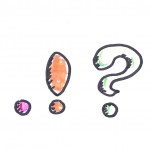 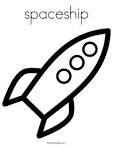 		                  Spaces			        Punctuation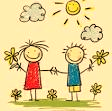                     Details 				I can read it. It makes sense.             				